Број: 193-20-О/3-4Дана: 13.07.2020. годинеПРЕДМЕТ: ДОДАТНО ПОЈАШЊЕЊЕ КОНКУРСНЕ ДОКУМЕНТАЦИЈЕ БРОЈ 193-20-О Набавка хемикалија и материјала за Центар за патологију за потребе Клиничког центра ВојводинеПИТАЊE ПОТЕНЦИЈАЛНОГ ПОНУЂАЧА:“Poštovani,Molim vas za pojasnjenje u vezi javne Nabavke 193-20-ОPartija 1Da li je potrebno ponuditi Glicerol PHEUR 85%  koji nema deklaraciju p.a. ili glycerol p.a.99% koji nema deklaraciju pheur.“ОДГОВОР НАРУЧИОЦА:Наручилац захтева Glicerol PHEUR 85% .          С поштовањем, Комисија за јавну набавку 193-20-ОКЛИНИЧКИ ЦЕНТАР ВОЈВОДИНЕАутономна покрајина Војводина, Република СрбијаХајдук Вељкова 1, 21000 Нови Сад, т: +381 21 484 3 484 е-адреса: uprava@kcv.rswww.kcv.rs11.glicerol, sirupasta tečnost, bezbojna bistra, stepen čistoće p.a., pak po 1 L, kvalitet mora odgovarati zahtevima farmakopejel250250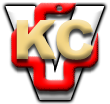 